Simple Workout GuidesWarm up:Do each move for 20 seconds. Do this warm-up twice.Jumping jackInchworm walk out to shoulder tapSquatCircuit 1: 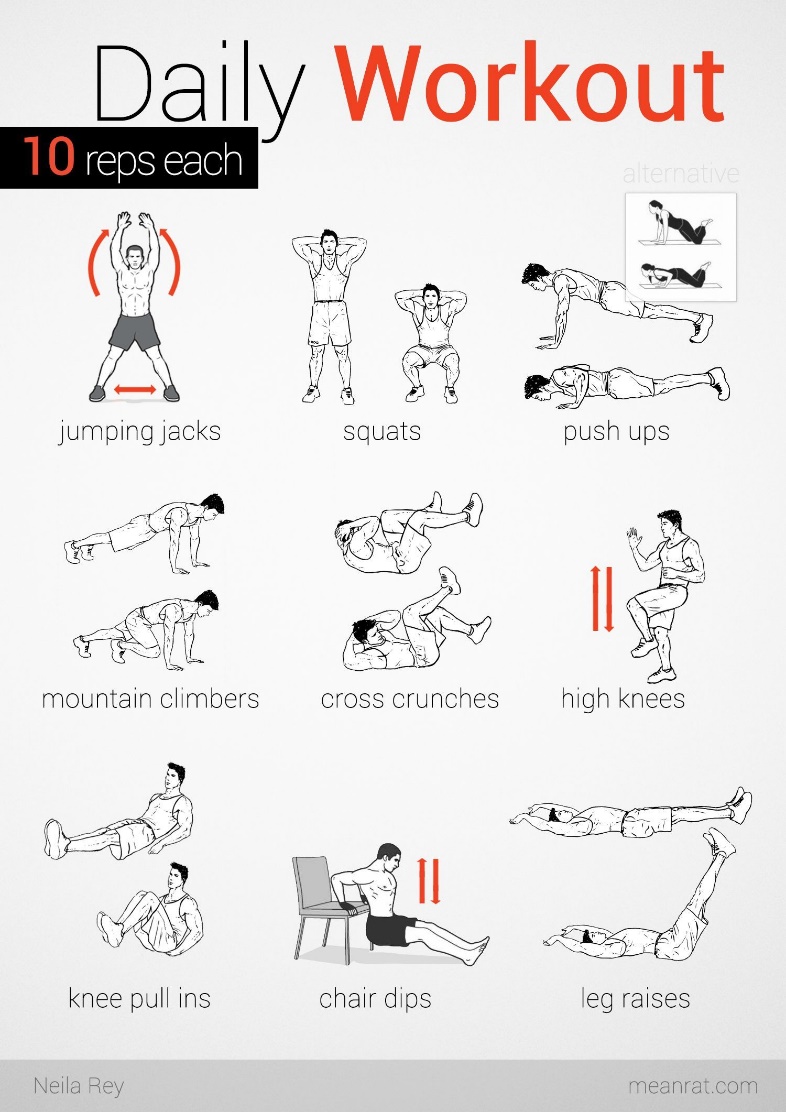 Three reps of each:10 body-weight squats10 push-ups10 superman20 crunchesCircuit 2: Three reps of each:10 walking lunges 15 seconds plank 30 jumping jacks 10 side leg swings Circuit 3:Three reps of each:10 mountain climbers10 cross crunches 10 leg raises 10 high knees
Cool down Forward foldSide bendsShoulder rollsHamstring stretch Quad stretch 